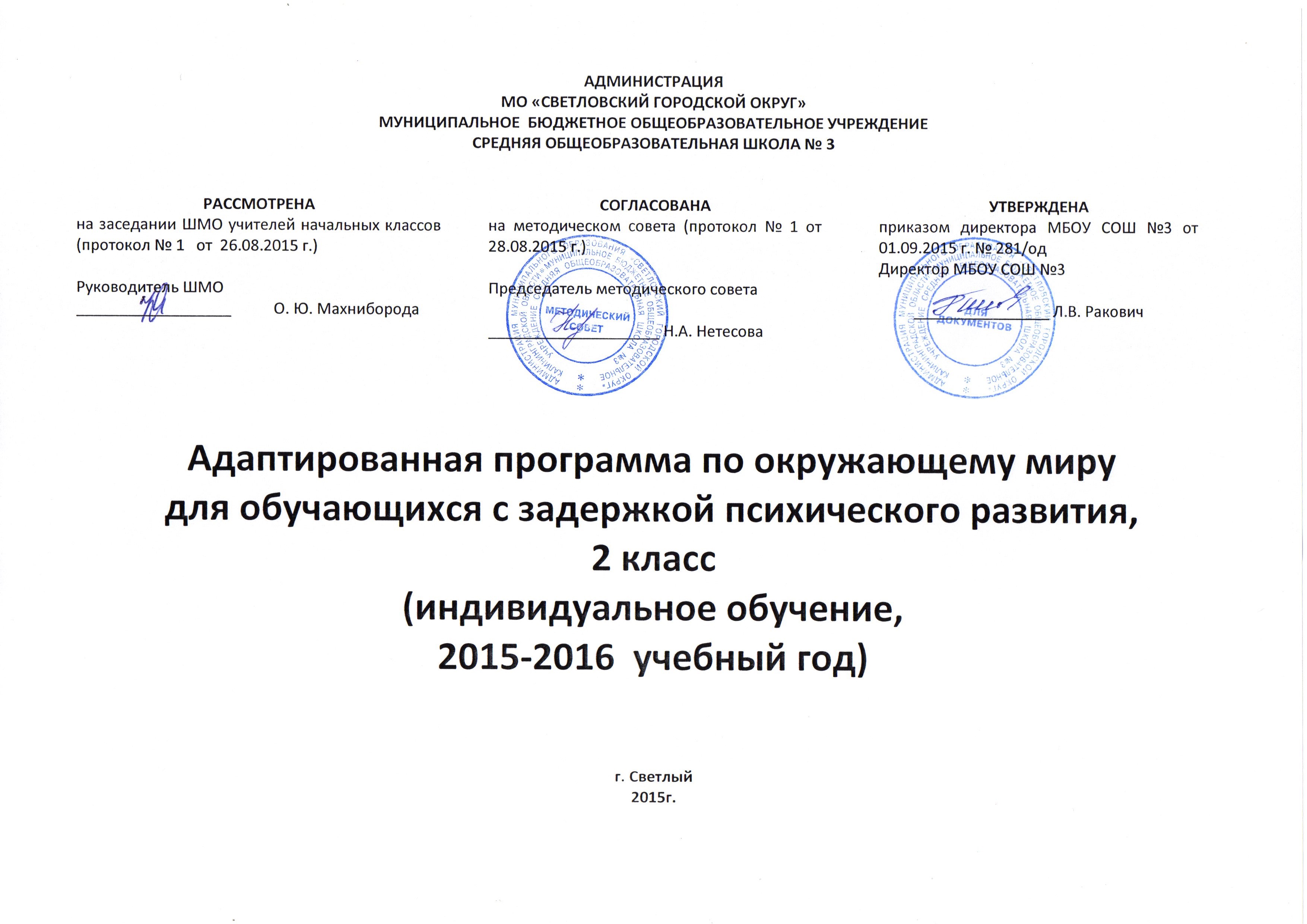 Рабочая учебная программапо окружающему миру во 2 классе (34 часа, 1 час в неделю - 34 учебных недели)Пояснительная записка     Рабочая программа по предмету «Окружающий мир» для 2 класса на 2015-2016 учебный год разработана на основе Федерального государственного образовательного стандарта начального общего образования, Концепции духовно-нравственного развития и воспитания личности гражданина России, планируемых результатов начального общего образования, авторской программы А.А. Плешакова «Окружающий мир. 1-4 классы».Изучение учебного предмета «Окружающий мир» в начальной школе направлено на достижение следующих целей:формирование целостной картины мира и осознание места в нём человека на основе единства рационально-научного познания и эмоционально-ценностного осмысления ребёнком личного опыта общения с людьми и природой; духовно-нравственное развитие и воспитание личности гражданина России в условиях культурного и конфессионального многообразия российского общества.Основными задачами реализации содержания курса являются:1) формирование уважительного отношения к семье, населённому пункту, региону, в котором проживают дети, к России, её природе и культуре, истории и современной жизни;2) осознание ребёнком ценности, целостности и многообразия окружающего мира, своего места в нём;3) формирование модели безопасного поведения в условиях повседневной жизни и в различных опасных и чрезвычайных ситуациях;4) формирование психологической культуры и компетенции для обеспечения эффективного и безопасного взаимодействия в социуме.Специфика курса «Окружающий мир» состоит в том, что он, имея ярко выраженный интегративный характер, соединяет в равной мере природоведческие, обществоведческие, исторические знания и даёт обучающемуся материал естественных и социально-гуманитарных наук. Знакомство с началами естественных и социально-гуманитарных наук в их единстве и взаимосвязях даёт ученику ключ (метод) к осмыслению личного опыта, позволяя сделать явления окружающего мира понятными, знакомыми и предсказуемыми, найти своё место в ближайшем окружении, прогнозировать направление своих личных интересов в гармонии с интересами природы и общества, тем самым обеспечивая в дальнейшем как своё личное, так и социальное благополучие. Курс «Окружающий мир» представляет детям широкую панораму природных и общественных явлений как компонентов единого мира. В основной школе этот материал будет изучаться дифференцированно на уроках различных предметных областей: физики, химии, биологии, географии, обществознания, истории, литературы и других дисциплин. В рамках же данного предмета благодаря интеграции естественно-научных и социально-гуманитарных знаний могут быть успешно, в полном соответствии с возрастными особенностями младшего школьника решены задачи экологического образования и воспитания, формирования системы позитивных национальных ценностей, идеалов взаимного уважения, патриотизма, опирающегося на этнокультурное многообразие и общекультурное единство российского общества как важнейшее национальное достояние России. Таким образом, курс создаёт прочный фундамент для изучения значительной части предметов основной школы и для дальнейшего развития личности.Используя для осмысления личного опыта ребёнка знания, накопленные естественными и социально-гуманитарными науками, курс вводит в процесс постижения мира ценностную шкалу, без которой невозможно формирование позитивных целевых установок подрастающего поколения. Курс «Окружающий мир» помогает ученику в формировании личностного восприятия, эмоционального, оценочного отношения к миру природы и культуры в их единстве, воспитывает нравственно и духовно зрелых, активных, компетентных граждан, способных оценивать своё место в окружающем мире и участвовать в созидательной деятельности на благо родной страны и планеты Земля.Значение учебного предмета состоит также в том, что в ходе его изучения школьники овладевают основами практико-ориентированных знаний о человеке, природе и обществе, учатся осмысливать причинно-следственные связи в окружающем мире, в том числе на многообразном материале природы и культуры родного края. Курс обладает широкими возможностями для формирования у младших школьников фундамента экологической и культурологической грамотности и соответствующих компетентностей — умений проводить наблюдения в природе, ставить опыты, соблюдать правила поведения в мире природы и людей, правила здорового образа жизни. Это позволит учащимся освоить основы адекватного природо- и культуросообразного поведения в окружающей природной и социальной среде. Поэтому данный курс играет наряду с другими предметами начальной школы значительную роль в духовно-нравственном развитии и воспитании личности, формирует вектор культурно-ценностных ориентации младшего школьника в соответствии с отечественными традициями духовности и нравственности.Существенная особенность состоит в том, что в нём заложена содержательная основа для широкой реализации межпредметных связей всех дисциплин начальной школы. Предмет «Окружающий мир» использует и тем самым подкрепляет умения, полученные на уроках чтения, русского языка и математики, музыки и изобразительного искусства, технологии и физической культуры, совместно с ними приучая детей к рационально-научному и эмоционально-ценностному постижению окружающего мира.Общая характеристика учебного предметаОтбор содержания учебного предмета «Окружающий мир» осуществлён на основе следующих ведущих идей:1) идея многообразия мира;2) идея целостности мира;3) идея уважения к миру.Многообразие как форма существования мира ярко проявляет себя и в природной, и в социальной сфере. На основе интеграции естественно-научных, географических, исторических сведений в курсе выстраивается яркая картина действительности, отражающая многообразие природы и культуры, видов человеческой деятельности, стран и народов. Особое внимание уделяется знакомству младших школьников с природным многообразием, которое рассматривается и как самостоятельная ценность, и как условие, без которого невозможно существование человека, удовлетворение его материальных и духовных потребностей.Фундаментальная идея целостности мира также последовательно реализуется в курсе; её реализация осуществляется через раскрытие разнообразных связей: между неживой природой и живой, внутри живой природы, между природой и человеком. В частности, рассматривается значение каждого природного компонента в жизни людей, анализируется положительное и отрицательное воздействие человека на эти компоненты. Важнейшее значение для осознания детьми единства природы и общества, целостности самого общества, теснейшей взаимозависимости людей имеет включение в программу сведений из области экономики, истории, современной социальной жизни, которые присутствуют в программе каждого класса.Уважение к миру — это своего рода формула нового отношения к окружающему, основанного на признании самоценности сущего, на включении в нравственную сферу отношения не только к другим людям, но и к природе, к рукотворному миру, к культурному достоянию народов России и всего человечества.В основе методики преподавания курса «Окружающий мир» лежит проблемно-поисковый подход, обеспечивающий «открытие» детьми нового знания и активное освоение различных способов познания окружающего. При этом используются разнообразные методы и формы обучения с применением системы средств, составляющих единую информационно-образовательную среду. Учащиеся ведут наблюдения явлений природы и общественной жизни, выполняют практические работы и опыты, в том числе исследовательского характера, различные творческие задания. Проводятся дидактические и ролевые игры, учебные диалоги, моделирование объектов и явлений окружающего мира. Для успешного решения задач курса важны экскурсии и учебные прогулки, встречи с людьми различных профессий, организация посильной практической деятельности по охране среды и другие формы работы, обеспечивающие непосредственное взаимодействие ребёнка с окружающим миром. Занятия могут проводиться не только в классе, но и на улице, в лесу, парке, музее и т. д. Очень большое значение для достижения планируемых результатов имеет организация проектной деятельности учащихся, которая предусмотрена в каждом разделе программы.В соответствии с названными ведущими идеями особое значение при реализации программы имеют новые для практики начальной школы виды деятельности учащихся, к которым относятся: 1) распознавание природных объектов с помощью специально разработанного для начальной школы атласа-определителя; 2) моделирование экологических связей с помощью графических и динамических схем (моделей); 3) эколого-этическая деятельность, включающая анализ собственного отношения к миру природы и поведения в нём, оценку поступков других людей, выработку соответствующих норм и правил, которая осуществляется с помощью специально разработанной книги для чтения по экологической этике.Учебный курс «Окружающий мир» занимает особое место среди учебных предметов начальной школы. Образно говоря, это то, что «всегда с тобой», поскольку познание детьми окружающего мира не ограничивается рамками урока. Оно продолжается постоянно в школе и за её стенами. Сам учебный курс является своего рода системообразующим стержнем этого процесса. Вот почему важно, чтобы работа с детьми, начатая на уроках, продолжалась в той или иной форме и после их окончания, во внеурочной деятельности. Учителю следует также стремиться к тому, чтобы родители учащихся в повседневном общении со своими детьми, поддерживали их познавательные инициативы, пробуждаемые на уроках. Это могут быть и конкретные задания для домашних опытов и наблюдений, чтения и получения информации от взрослых.Место учебного предмета в учебном планеНа изучение курса «Окружающий мир» во 2 классе (индивидуальное обучение) начальной школы отводится 1ч в неделю (34 уч..н.).Ценностные ориентиры содержания учебного предмета  • Природа как одна из важнейших основ здоровой и гармоничной жизни человека и общества.• Культура как процесс и результат человеческой жизнедеятельности во всём многообразии её форм.• Наука как часть культуры, отражающая человеческое стремление к истине, к познанию закономерностей окружающего мира природы и социума.• Человечество как многообразие народов, культур, религий. в Международное сотрудничество как основа мира на Земле.• Патриотизм как одно из проявлений духовной зрелости человека, выражающейся в любви к России, народу, малой родине, в осознанном желании служить Отечеству.• Семья как основа духовно-нравственного развития и воспитания личности, залог преемственности культурно-ценностных традиций народов России от поколения к поколению и жизнеспособности российского общества.• Труд и творчество как отличительные черты духовно и нравственно развитой личности.• Здоровый образ жизни в единстве составляющих: здоровье физическое, психическое, духовно - и социально-нравственное.• Нравственный выбор и ответственность человека в отношении к природе, историко-культурному наследию, к самому себе и окружающим людям.Результаты изучения учебного предмета  Освоение учебного предмета«Окружающий мир» вносит существенный вклад в достижение личностных результатов начального образования, а именно:1) формирование основ российской гражданской идентичности, чувства гордости за свою Родину, российский народ и историю России, осознание своей этнической и национальной принадлежности; формирование ценностей многонационального российского общества; становление гуманистических и демократических ценностных ориентации;2) формирование целостного, социально ориентированного взгляда на мир в его органичном единстве и разнообразии природы, народов, культур и религий;3) формирование уважительного отношения к иному мнению, истории и культуре других народов;4) овладение начальными навыками адаптации в динамично изменяющемся и развивающемся мире;5) принятие и освоение социальной роли обучающегося, развитие мотивов учебной деятельности и формирование личностного смысла учения;6) развитие самостоятельности и личной ответственности за свои поступки, в том числе в информационной деятельности, на основе представлений о нравственных нормах, социальной справедливости и свободе;7) формирование эстетических потребностей, ценностей и чувств;8) развитие этических чувств, доброжелательности и эмоционально-нравственной отзывчивости, понимания и сопереживания чувствам других людей;9) развитие навыков сотрудничества со взрослыми и сверстниками в разных социальных ситуациях, умения не создавать конфликтов и находить выходы из спорных ситуаций;10) формирование установки на безопасный, здоровый образ жизни, наличие мотивации к творческому труду, работе на результат, бережному отношению к материальным и духовным ценностям.Изучение курса «Окружающий мир» играет значительную роль в достижении метапредметныхрезультатов начального образования, таких как: 1) овладение способностью принимать и сохранять цели и задачи учебной деятельности, поиска средств её осуществления;2) освоение способов решения проблем творческого и поискового характера;3) формирование умения планировать, контролировать и оценивать учебные действия в соответствии с поставленной задачей и условиями её реализации; определять наиболее эффективные способы достижения результата;4) формирование умения понимать причины успеха/неуспеха учебной деятельности и способности конструктивно действовать даже в ситуациях неуспеха;5) освоение начальных форм познавательной и личностной рефлексии; 6) использование знаково-символических средств представления информации для создания моделей изучаемых объектов и процессов, схем решения учебных и практических задач;7) активное использование речевых средств и средств информационных и коммуникационных технологий (ИКТ) для решения коммуникативных и познавательных задач;8) использование различных способов поиска (в справочных источниках и открытом учебном информационном пространстве сети Интернет), сбора, обработки, анализа, организации, передачи и интерпретации информации в соответствии с коммуникативными и познавательными задачами и технологиями учебного предмета «Окружающий мир»;9) овладение логическими действиями сравнения, анализа, синтеза, обобщения, классификации по родовидовым признакам, установления аналогий и причинно-следственных связей, построения рассуждений, отнесения к известным понятиям;10) готовность слушать собеседника и вести диалог; готовность признавать возможность существования различных точек зрения и права каждого иметь свою; излагать своё мнение и аргументировать свою точку зрения и оценку событий;11) определение общей цели и путей её достижения; умение договариваться о распределении функций и ролей в совместной деятельности; осуществлять взаимный контроль в совместной деятельности, адекватно оценивать собственное поведение и поведение окружающих;12) овладение начальными сведениями о сущности и особенностях объектов, процессов и явлений действительности (природных, социальных, культурных, технических и др.) в соответствии с содержанием учебного предмета «Окружающий мир»; 13) овладение базовыми предметными и межпредметными понятиями, отражающими существенные связи и отношения между объектами и процессами;14) умение работать в материальной и информационной среде начального общего образования (в том числе с учебными моделями) в соответствии с содержанием учебного предмета «Окружающий мир».При изучении курса «Окружающий мир» достигаются следующиепредметные результаты:1) понимание особой роли России в мировой истории, воспитание чувства гордости за национальные свершения, открытия, победы;2) сформированность уважительного отношения к России, родному краю, своей семье, истории, культуре, природе нашей страны, её современной жизни;3) осознание целостности окружающего мира, освоение основ экологической грамотности, элементарных правил нравственного поведения в мире природы и людей, норм здоровьесберегающего поведения в природной и социальной среде;4) освоение доступных способов изучения природы и общества (наблюдение, запись, измерение, опыт, сравнение, классификация и др. с получением информации из семейных архивов, от окружающих людей, в открытом информационном пространстве);5) развитие навыков устанавливать и выявлять причинно-следственные связи в окружающем мире.Содержание учебного предметаЧеловек и природаПрирода — это то, что нас окружает, но не создано человеком. Природные объекты и предметы, созданные человеком. Неживая и живая природа. Признаки предметов (цвет, форма, сравнительные размеры и др.). Примеры явлений природы: смена времён года, снегопад, листопад, перелёты птиц, смена, времени суток, рассвет, закат, ветер, дождь, гроза.Вещество — это то, из чего состоят все природные объекты и предметы. Разнообразие веществ в окружающем мире. Примеры веществ: соль, сахар, вода, природный газ. Твёрдые тела, жидкости, газы. Простейшие практические работы с веществами, жидкостями, газами.Звёзды и планеты. Солнце — ближайшая к нам звезда, источник света и тепла для всего живого на Земле. Земля — планета, общее представление о форме и размерах Земли. Глобус как модель Земли. Географическая карта и план. Материки и океаны, их названия, расположение на глобусе и карте. Важнейшие природные объекты своей страны, района. Ориентирование на местности. Компас. Смена дня и ночи на Земле. Вращение Земли как причина смены дня и ночи. Времена года, их особенности (на основе наблюдений). Обращение Земли вокруг Солнца как причина смены времён года. Смена времён года в родном крае на основе наблюдений.Погода, её составляющие (температура воздуха, облачность, осадки, ветер). Наблюдение за погодой своего края. Предсказание погоды и его значение в жизни людей.Формы земной поверхности: равнины, горы, холмы, овраги (общее представление, условное обозначение равнин и гор на карте). Особенности поверхности родного края (краткая характеристика на основе наблюдений).Водные богатства, их разнообразие (океан, море, река, озеро, пруд); использование человеком. Водные богатства родного края (названия, краткая характеристика на основе наблюдений).Воздух — смесь газов. Свойства воздуха. Значение воздуха для растений, животных, человека.Вода. Свойства воды. Состояния воды, её распространение в природе, значение для живых организмов и хозяйственной жизни человека. Круговорот воды в природе.Горные породы и минералы. Полезные ископаемые, их значение в хозяйстве человека, бережное отношение людей к полезным ископаемым. Полезные ископаемые родного края (2—3 примера).Почва, её состав, значение для живой природы и для хозяйственной жизни человека.Растения, их разнообразие. Части растения (корень, стебель, лист, цветок, плод, семя). Условия, необходимые для жизни растения (свет, тепло, воздух, вода). Наблюдение роста растений, фиксация изменений. Деревья, кустарники, травы. Дикорастущие и культурные растения. Роль растений в природе и жизни людей, бережное отношение человека к растениям. Растения родного края, названия и краткая характеристика на основе наблюдений.Грибы, их разнообразие, значение в природе и жизни людей; съедобные и ядовитые грибы. Правила сбора грибов.Животные, их разнообразие. Условия, необходимые для жизни животных (воздух, вода, тепло, пища). Насекомые, рыбы, птицы, звери, их отличия. Особенности питания разных животных (хищные, растительноядные, всеядные). Размножение животных (на примере насекомых, рыб, птиц, зверей). Дикие и домашние животные. Роль животных в природе и жизни людей, бережное отношение человека к животным. Животные родного края, названия, краткая характеристика на основе наблюдений.Лес, луг, водоём — единство живой и неживой природы (солнечный свет, воздух, вода, почва, растения, животные). Круговорот веществ. Взаимосвязи в природном сообществе: растения — пища и укрытие для животных; животные — распространители плодов и семян растений. Влияние человека на природные сообщества. Природные сообщества родного края (2—3 примера на основе наблюдений).Природные зоны России: общее представление, основные природные зоны (природные условия, растительный и животный мир, особенности труда и быта людей, влияние человека на природу изучаемых зон, охрана природы).Человек — часть природы. Зависимость жизни человека от природы. Этическое и эстетическое значение природы в жизни человека. Положительное и отрицательное влияние деятельности человека на природу (в том числе на примере окружающей местности). Экологические проблемы и способы их решения. Правила поведения в природе. Охрана природных богатств: воды, воздуха, полезных ископаемых, растительного и животного мира. Заповедники, национальные парки, их роль в охране природы. Красная книга России, её значение, отдельные представители растений и животных Красной книги. Посильное участие в охране природы. Личная ответственность каждого человека за сохранность природы.Всемирное наследие. Международная Красная книга. Международные экологические организации (2—3 примера). Международные экологические дни, их значение, участие детей в их проведении.Общее представление о строении тела человека. Системы органов (опорно-двигательная, пищеварительная, дыхательная, кровеносная, нервная, органы чувств), их роль в жизнедеятельности организма. Гигиена систем органов. Измерение температуры тела человека, частоты пульса. Личная ответственность каждого человека за состояние своего здоровья и здоровья окружающих его людей. Внимание, забота, уважительное отношение к людям с ограниченными возможностями здоровья.Человек и обществоОбщество — совокупность людей, которые объединены общей культурой и связаны друг с другом совместной деятельностью во имя общей цели. Духовно-нравственные и культурные ценности — основа жизнеспособности общества.Человек — член общества, носитель и создатель культуры. Понимание того, как складывается и развивается культура общества и каждого её члена. Общее представление о вкладе в культуру человечества традиций и религиозных воззрений разных народов. Взаимоотношения человека с другими людьми. Культура общения с представителями разных национальностей, социальных групп: проявление уважения, взаимопомощи, умения прислушиваться к чужому мнению. Внутренний мир человека: общее представление о человеческих свойствах и качествах.Семья — самое близкое окружение человека. Семейные традиции. Взаимоотношения в семье и взаимопомощь членов семьи. Оказание посильной помощи взрослым. Забота о детях, престарелых, больных — долг каждого человека. Хозяйство семьи. Родословная. Имена и фамилии членов семьи. Составление схемы родословного древа, истории семьи. Духовно-нравственные ценности в семейной культуре народов России и мира.Младший школьник. Правила поведения в школе, на уроке. Обращение к учителю. Классный, школьный коллектив, совместная учёба, игры, отдых. Составление режима дня школьника.Друзья, взаимоотношения между ними; ценность дружбы, согласия, взаимной помощи. Правила взаимоотношений со взрослыми, сверстниками, культура поведения в школе и других общественных местах. Внимание к сверстникам, одноклассникам, плохо владеющим русским языком, помощь им в ориентации в учебной среде и окружающей обстановке.Экономика, её составные части: промышленность, сельское хозяйство, строительство, транспорт, торговля. Товары и услуги. Роль денег в экономике. Государственный и семейный бюджет. Экологические последствия хозяйственной деятельности людей. Простейшие экологические прогнозы. Построение безопасной экономики — одна из важнейших задач общества.Природные богатства и труд людей — основа экономики. Значение труда в жизни человека и общества. Трудолюбие как общественно значимая ценность в культуре народов России и мира. Профессии людей. Личная ответственность человека за результаты своего труда и профессиональное мастерство.Общественный транспорт. Транспорт города или села. Наземный, воздушный и водный транспорт. Правила пользования транспортом. Средства связи: почта, телеграф, телефон, электронная почта.Средства массовой информации: радио, телевидение, пресса, Интернет. Избирательность при пользовании средствами массовой информации в целях сохранения духовно-нравственного здоровья.Наша Родина — Россия, Российская Федерация. Ценностно-смысловое содержание понятий: Родина, Отечество, Отчизна. Государственная символика России: Государственный герб России, Государственный флаг России, Государственный гимн России; правила поведения при прослушивании гимна. Конституция — Основной закон Российской Федерации. Права ребёнка.Президент Российской Федерации — глава государства. Ответственность главы государства за социальное и духовно-нравственное благополучие граждан.Праздник в жизни общества как средство укрепления общественной солидарности и упрочения духовно-нравственных связей между соотечественниками. Новый год, Рождество, День защитника Отечества, 8 Марта, День весны и труда, День Победы, День России, День защиты детей, День народного единства, День Конституции. Оформление плаката или стенной газеты к общественному празднику.Россия на карте, государственная граница России.Москва — столица России. Святыни Москвы — святыни России. Достопримечательности Москвы: Кремль, Красная площадь, Большой театр и др. Характеристика отдельных исторических событий, связанных с Москвой (основание Москвы, строительство Кремля и др.). Герб Москвы. Расположение Москвы на карте.Города России. Санкт-Петербург: достопримечательности (Зимний дворец, памятник Петру I — Медный всадник, разводные мосты через Неву и др.), города Золотого кольца России (по выбору). Святыни городов России. Россия — многонациональная страна. Народы, населяющие Россию, их обычаи, характерные особенности быта (по выбору). Основные религии народов России: православие, ислам, иудаизм, буддизм. Уважительное отношение к своему и другим народам, их религии, культуре, истории. Проведение спортивного праздника на основе традиционных детских игр народов своего края.Родной край — частица России. Родной город (село), регион (область, край, республика): название, основные достопримечательности; музеи, театры, спортивные комплексы и пр. Особенности труда людей родного края, их профессии. Названия разных народов, проживающих в данной местности, их обычаи, характерные особенности быта. Важные сведения из истории родного края. Святыни родного края. Проведение дня памяти выдающегося земляка.История Отечества. Счёт лет в истории. Наиболее важные и яркие события общественной и культурной жизни страны в разные исторические периоды: Древняя Русь, Московское государство, Российская империя, СССР, Российская Федерация. Картины быта, труда, духовно-нравственных и культурных традиций людей в разные исторические времена. Выдающиеся люди разных эпох как носители базовых национальных ценностей. Охрана памятников истории и культуры. Посильное участие в охране памятников истории и культуры своего края. Личная ответственность каждого человека за сохранность историко-культурного наследия своего края.Страны и народы мира. Общее представление о многообразии стран, народов, религий на Земле. Знакомство с несколькими странами: название, расположение на политической карте, столица, главные достопримечательности. Бережное отношение к культурному наследию человечества — долг всего общества и каждого человека.Правила безопасной жизни        Ценность здоровья и здорового образа жизни.Режим дня школьника, чередование труда и отдыха в режиме дня; личная гигиена. Физическая культура, закаливание, игры на воздухе как условие сохранения и укрепления здоровья.Личная ответственность каждого человека за сохранение и укрепление своего физического и нравственного здоровья. Номера телефонов экстренной помощи. Первая помощь при лёгких травмах (ушиб, порез, ожог), обмораживании, перегреве.Дорога от дома до школы, правила безопасного поведения на дорогах, в лесу, на водоёме в разное время года. Правила противопожарной безопасности, основные правила обращения с газом, электричеством, водой. Опасные места в квартире, доме и его окрестностях (балкон, подоконник, лифт, стройплощадка, пустырь и т. д.). Правила безопасности при контактах с незнакомыми людьми.Правила безопасного поведения в природе. Правила безопасности при обращении с кошкой и собакой.Экологическая безопасность. Бытовой фильтр для очистки воды, его устройство и использование.Забота о здоровье и безопасности окружающих людей — нравственный долг каждого человека.2 класс (34 ч )Где мы живем (2 ч)Где мы живем. Наш «адрес» в мире: планета – Земля, страна – Россия, название нашего города (села), что мы называем родным краем (район, область и т. д.). Флаг, герб, гимн России.Что нас окружает. Солнце, воздух, вода, растения, животные – все это окружающая нас природа. Разнообразные вещи, машины, дома – это то, что сделано и построено руками людей. Наше отношение к окружающему.Проект № 1 «Родной город»Природа (10 ч)Неживая и живая природа, связь между ними. Солнце – источник тепла и света для всего живого. Явления природы. Температура и термометр. Что такое погода.Звездное небо. Созвездия: Кассиопея, Орион, Лебедь. Представление о зодиакальных созвездиях.Горные породы и минералы. Гранит и его состав. Как люди используют богатства земных кладовых.Воздух и вода, их значение для растений, животных, человека. Загрязнение воздуха и воды. Защита воздуха и водыот загрязнения.Какие бывают растения: деревья, кустарники, травы; их существенные признаки. Дикорастущие и культурные растения. Комнатные растения и уход за ними.Какие бывают животные: насекомые, рыбы, птицы, звери; их существенные признаки. Дикие и домашние животные. Животные живого уголка. Кошки и собаки различных пород. Уход за домашними питомцами.Сезонные изменения в природе: осенние явления. Экологические связи  между растениями  и  животными: растения – пища   и   укрытие   для   животных;   животные – распространители  плодов  и  семян растений  (изучается по усмотрению учителя).Отрицательное влияние людей на растения и животных (сбор букетов, обламывание ветвей, вырубка лесов, вылов красивых насекомых, неумеренная охота и рыбная ловля, разорение птичьих гнезд и муравейников и т. д.). Охрана растений и животных своего края. Правила поведения в природе.Красная книга России: знакомство с отдельными растениями и животными и мерами их охраны.Экскурсии:В гости к осени.Практические работы:Измерение температуры воздуха.  Деревья, кустарники и травы. Дикорастущие и культурные растения. Отработка приемов ухода за комнатными растениями. Отработка приемов ухода за животными живого уголка.Знакомство с горными породами и минералами.Проект «Красная книга, или возьмем под защиту»Жизнь города и села (5 ч)Город (село), где мы живем: основные особенности, доступные сведения из истории.Наш дом (городской, сельский). Соблюдение чистоты и порядка на лестничной площадке, в подъезде, во дворе. Домашний адрес.Что такое экономика. Промышленность, сельское хозяйство, строительство, транспорт, торговля – составные части экономики, их взаимосвязь. Деньги. Первоначальные представления об отдельных производственных процессах, например от глиняного карьера до керамических изделий, от стрижки овец до шерстяного трикотажа и т. д. (по усмотрению учителя).Промышленные предприятия своего города (изучается по усмотрению учителя). Строительство в городе (селе).Какой бывает транспорт: наземный, водный, воздушный, подземный; пассажирский, грузовой, специальный. Пассажирский транспорт города.Магазины города, села (изучается по усмотрению учителя).Культура и образование в нашем крае: музеи, театры, школы, вузы и   т. д. (по выбору учителя).Профессии людей, занятых на производстве. Труд писателя, ученого, артиста, учителя, других деятелей культуры и образования (по усмотрению учителя).Сезонные изменения в природе: зимние явления. Экологические связи в зимнем лесу.Экскурсии:В гости к зиме.Проект  «Профессии»Здоровье и безопасность (5 ч)Строение тела человека. Здоровье человека – его важнейшее богатство. Режим дня. Правила личной гигиены. Наиболее распространенные заболевания, их предупреждение и лечение; поликлиника, больница и другие учреждения здравоохранения; специальности врачей: терапевт, стоматолог, отоларинголог и др. (изучается по усмотрению учителя).Правила безопасного поведения на улицах и дорогах. Правила и безопасность дорожного движения (в частности, касающейся пешеходов и пассажиров транспортных средств).Меры безопасности в домашних условиях (при обращении с бытовой техникой, острыми предметами и т. д.). Противопожарная безопасность.Правила безопасного поведения на воде. Правило экологической безопасности: не купаться в загрязненных водоемах.Съедобные и несъедобные ягоды и грибы. Жалящие насекомые. Ориентация в опасных ситуациях при контактах с людьми: незнакомый человек предлагает пойти с ним покататься на машине, открыть дверь в квартиру в отсутствие взрослых и т. д.Практическая работа:Отработка правил перехода улицы.Общение (4 ч)Труд и отдых в семье. Внимательные и заботливые отношения между членами семьи. Имена и отчества родителей.Школьные товарищи, друзья, совместные учеба, игры, отдых. Взаимоотношения мальчиков и девочек.Правила вежливости (дома, в школе, на улице). Этикет телефонного разговора. Прием гостей и поведение в гостях. Как вести себя за столом. Культура поведения в общественных местах (кинотеатре, транспорте и т. д.).Практическая работа:Отработка основных правил этикета.Проект «Родословная»Путешествия (8 ч)Горизонт. Линия горизонта. Основные стороны горизонта, их определение по компасу.Формы земной поверхности: равнины и горы, холмы, овраги. Разнообразие водоемов: река, озеро, море и др. Части реки (исток, устье, русло); притоки.Сезонные изменения в природе: весенние и летние явления. Бережное отношение к природе весной и летом.Изображение нашей страны на карте. Как читать карту. Москва – столица России. Московский Кремль и другие достопримечательности столицы.Знакомство с другими городами нашей страны (изучается по усмотрению учителя).Карта мира. Материки и океаны. Страны мира.Экскурсии:В гости к весне.Практические работы:Определение сторон горизонта по компасу. Освоение основных приемов чтения карты.Проект«Города России», «Страны мира».Результаты изучения учебного предметаВ процессе освоения предметного содержания окружающего мира у обучающихся формируются общие учебные умения, навыки и способы познавательной деятельности, предусматриваемые стандартом начального общего образования:- наблюдать объекты окружающего мира;- работать с учебником, энциклопедиями;- работать с памятками, алгоритмами, схемами-опорами;- рассуждать, участвовать в беседе, дискуссии;- уметь работать в паре, группе, индивидуально;- уметь оценить себя, товарища;- формировать коммуникативные умения;- развивать познавательные, интеллектуально-учебные умения;- уметь пользоваться приобретенными знаниями в повседневной практической жизни. К концу 2 класса учащиеся должны знать:- неживая и живая природа; растения дикорастущие и культурные; деревья, кустарники, травы; животные дикие и домашние; насекомые, рыбы, птицы, звери; основные признаки времен года; некоторые охраняемые растения и животные своей местности; правила поведения в природе; основные сведения о своем городе (селе); домашний адрес; виды транспорта; наиболее распространенные профессии;- строение тела человека; правила личной гигиены; правила безопасного поведения на улице, в быту, на воде, при контактах с людьми;- имена и отчества родителей; основные формы приветствия, просьбы, благодарности, извинения, прощания; культура поведения в общественных местах;- правила безопасности движения (в частности, касающейся пешеходов и пассажиров транспортных средств);- основные стороны горизонта; устройство и назначение компаса; основные формы земной поверхности: равнины и горы; основные виды естественных водоемов; части реки;- названия нашей страны и ее столицы, некоторых других городов России; названия нескольких стран мира; государственные символы России.Учащиеся должны уметь:- различать объекты природы и предметы, созданные человеком, объекты неживой и живой природы; различать изученные группы растений и животных; распознавать изученные растения, животных (по нескольку представителей каждой группы); вести наблюдения в природе под руководством учителя, воспитателя группы продленного дня; выполнять правила поведения в природе;- различать изученные виды транспорта, вести наблюдения за жизнью города (села), трудом людей под руководством учителя, воспитателя группы продленного дня;- соблюдать правила безопасности движения (в частности, касающейся пешеходов и пассажиров транспортных средств);-  выполнять правила личной гигиены и безопасного поведения на улице и в быту;- использовать основные формы приветствия, просьбы и т. д. в отношениях с другими людьми; выполнять правила поведения в общественных местах; - определять основные стороны горизонта с помощью компаса; - приводить примеры достопримечательностей родного края, Москвы, Санкт-Петербурга.  Учебно-тематическое планированиеРАБОЧАЯ ПРОГРАММА ПО ОКРУЖАЮЩЕМУ МИРУНА 2015-2016 УЧЕБНЫЙ ГОД2 КЛАСС (базовый уровень)КАЛЕНДАРНО-ТЕМАТИЧЕСКОЕ ПЛАНИРОВАНИЕСокращения, принятые в планировании:р.т. -  рабочая тетрадьПр/р – практическая работа      Даты проведения уроков могут быть изменены при условии непредвиденных обстоятельств (болезнь учителя, курсовая переподготовка, болезнь учащихся, карантин, стихийные бедствия, форс мажорные обстоятельства). Календарно-тематическое планирование по окружающему миру 2 класс№Название разделаКоличество часовГде мы живём2 чПрирода10 чЖизнь города и села 5 чЗдоровье и безопасность5 чОбщение4 чПутешествия8 ч                                                                     Всего34 ч ПредметОкружающий мирКласс2 а УчительБенко С. И.Количество часов в год34Из них:количество часов в четверти1четверть -9 ч,         2-я -7 ч,         3-я.-10 ч,       4-я- 8 ч ПрограммаПлешаков А.А. Окружающий мир. Рабочие программы. Предметная линия учебников системы «Школа России» 1-4 классы. Пособие для учителей общеобразоват. учреждений / А.А.Плешаков. – М.: Просвещение, 2014. Рабочая программа по окружающему миру  для 2 класса А. А. Плешаков, "УМК «Школа России"  2012 год.Учебный комплекс для учащихся:Учебный комплекс для учащихся:Учебник    Плешаков А.А. Окружающий мир. Учебник.2 класс. В 2 ч. М.: Просвещение, 2012. Дополнительная литератураПлешаков А.А.. Окружающий мир. Рабочая тетрадь. 2 класс. В 2 ч. Часть1. М. Просвещение,2012           2. Плешаков А.А.. Окружающий мир. Рабочая тетрадь. 2 класс. В 2 ч. Часть 2.   М. Просвещение 2012           3. Электронное приложение к учебнику А.А.Плешакова Окружающий мир М. Просвещение 2012 Плешаков А.А.. Зеленые страницы.            4. Плешаков А.А .Атлас-определитель «От земли до неба»2 класс. М. Просвещение 2012        5. Плешаков А.А. Окружающий мир. Поурочные разработки.М. Просвещение 2012         6. Плешаков А.А. Окружающий мир. Рабочие программы 1-4 кл.М. Просвещение 2011 Электронные источники информацииhttp://ww. math.ruhttp:www.rus.1september.ruwww.openwordid/schooiwww.it – n.ruwww.akademkniga.ruwww.it – n.ruНормативные документызакон «Об образовании»Нормативные документыприказ Минобразования России от 05.03.2004 г. № 1089 «Об утверждении федерального компонента государственных образовательных стандартов начального общего, основного общегоНормативные документыписьмо Минобразования России от 20.02.2004 г. № 03-51-10/14-03 «О введении федерального компонента государственных образовательных стандартов начального общего, основного общего и  среднего (полного) общего образования»Нормативные документыПриказ Минобразования России от 09.03.2004 г. № 1312 «Об утверждении федерального базисного учебного плана и примерных учебных планов для общеобразовательных учрежденийНормативные документыПисьмо Минобразования России от 07.07.2005 г. «О примерных программах по учебным предметам федерального базисного учебного плана»Нормативные документыФедеральный компонент государственного стандарта общего образованияНормативные документыПримерные программы по учебным предметам федерального базисного учебного планаНормативные документыЕдиная коллекция Цифровых Образовательных Ресурсов. – Режим доступа : http://school-collection.edu.ruНормативные документыПрезентации уроков «Начальная школа». – Режим доступа : http://nachalka.info/about/193Нормативные документыЯ иду на урок начальной школы (материалы к уроку). – Режим доступа :www. festival. 1september.ruНормативные документыУчебные материалы и словари на сайте «Кирилл и Мефодий». – Режим доступа : www.km.ru/ educationНормативные документыОфициальный сайт УМК «Перспектива». – Режим доступа : http://www.prosv.ru/umk/perspektiva/ info.aspx? ob_no=12371№№ п/пТема (содержание)Количество часовКонтрольные мероприятия:Контрольные мероприятия:Контрольные мероприятия:Дата№№ п/пТема (содержание)Количество часовКонтрольные работылабораторные работыПрактические работыДатаГде мы живём2-Проект № 1 «Родной город»03.10 - 10.09.Природа10Тест № 1 «Природа» -Практическая работа № 1 «Измерение температуры»Экскурсия № 1 «В гости к осени»Практическая работа № 2 «Знакомство с горными породами и минералами»Практическая работа № 3 «Деревья, кустарники и травы»Практическая работа № 4 «Дикорастущие и культурные растения»Практическая работа № 5 «Отработка приемов ухода за комнатными растениями и за животными живого уголка»Проект № 2 «Красная книга, или возьмем под защиту»17.09                 24.09                  08.1022.1029.1012.11               19.1126.11Жизнь города и села5Тест № 2 «Жизнь города и села»-Проект № 3 «Профессии»Экскурсия № 2 по теме«В гости к зиме».17.1224.1214.01Здоровье и безопасность5Тест № 3 «Здоровье и безопасность».   -Практическая работа № 6 «Отработка правил перехода улиц»28.0118.02Общение4Тест № 4 «Общение». Проект №4 «Родословная»Практическая работа № 7 «Отработка основных правил этикета»25.0203.0317.03Путешествия8Итоговая работа. Тест № 5 «Путешествия»Практическая работа № 8 «Определение сторон горизонта по компасу»Экскурсия № 3 «В гости к весне».Практическая работа № 9 «Освоение основных приемов чтения карты»Проект № 5 «Города России». Проект № 6 «Страны мира»07.0421.0428.0419.0526.05№ п/п№ п/п№ п/пТема урокаОсновные виды учебной деятельностиДатаОбщее кол-воОбщее кол-воПо разделуТема урокаОсновные виды учебной деятельностиДата1 четверть (9 ч)1 четверть (9 ч)1 четверть (9 ч)1 четверть (9 ч)1 четверть (9 ч)1 четверть (9 ч)Раздел «Где мы живём» (2 часа)Раздел «Где мы живём» (2 часа)Раздел «Где мы живём» (2 часа)Раздел «Где мы живём» (2 часа)Раздел «Где мы живём» (2 часа)Раздел «Где мы живём» (2 часа)111Родная странаГород и село. Проект № 1 «Родной город»Понимать учебные задачи урока. Анализировать информацию, полученную на уроке, и делиться своими знаниямиДать представление о жизни города и села; воспитывать любовь к родному краю, к своему городу (селу); подготовить к выполнению проекта03.09222Природа и рукотворный мирПроверим себя и оценим свои достижения по разделу «Где мы живём?»Дать представление о том, что такое природа; учить различать объекты природы и предметы рукотворного мира, классифицировать ихПроверить знания и умения учащихся; формировать умение адекватно оценивать свои достижения10.09Раздел «Природа» (10ч)Раздел «Природа» (10ч)Раздел «Природа» (10ч)Раздел «Природа» (10ч)Раздел «Природа» (10ч)Раздел «Природа» (10ч)331Живая и неживая природаЯвления природыЧто такое погода?Практ. раб. №1 «Измерение температуры»Классифицировать объекты по существенным признакамРассказать о результатах своих наблюдений, определять сезон по характерным явлениям природыНаблюдать и описывать погоду за окном класса, характеризовать погоду, как сочетание температуры воздуха, осадков, облачности, ветра. Вести дневник наблюдений за погодой17.09442В гости к осени.Экскурсия № 1Наблюдать изменения в живой и неживой природе, устанавливать взаимосвязи между ними, формулировать выводы24.09553В гости к осени.  Звёздное небоДать представление о характерных признаках осени в неживой природе; расширить знания об осенних изменениях в жизни растений, насекомых и птиц; показать связь между живой и неживой природойНаходить на рисунке знакомые созвездия, моделировать созвездия Ориона, Лебедя, Кассиопеи, формулировать выводы01.10664Заглянем в кладовые земли.Практическая работа № 2 «Знакомство с горными породами и минералами»Исследовать с помощью лупы состав гранита, различать горные породы, формулировать выводы, работать в паре08.10775Про воздухВода в жизни человекаРассказывать о значении воздуха для растений, животных и человека. Описывать эстетическое воздействие созерцания неба на человекаРассказывать о значении воды для растений, животных и человека. Описывать эстетическое воздействие созерцания водных просторов на человека15.10886Какие бывают растения? Практическая работа № 3 «Деревья, кустарники и травы»Какие бывают животные? Устанавливать по схеме различия между группами растений, классифицировать растения и делать самопроверку, приводить примеры деревьев, кустарников, трав своего краяСоотносить группы животных и их существенные признаки, знакомиться с разнообразием животных, находить в рассказах новую информацию, выступать с сообщениями. Сравнивать животных. Выявлять зависимость между строением тела животного и местом его обитания. Сравнивать и различать диких и домашних животных; моделировать значение домашних животных для человека. Формулировать выводы. Работать в парах.22.10997Невидимые нити в природе.Дикорастущие и культурные растения. Практическая работа № 4 «Дикорастущие и культурные растения»Моделировать изучаемые взаимосвязи, выявлять роль человека в сохранении или нарушении этих взаимосвязейСравнивать и различать дикорастущие и культурные растения; приводить примеры, находить и обсуждать новую информацию. Формулировать выводы. Работать в парах. 29.102 четверть (7 часов)2 четверть (7 часов)2 четверть (7 часов)2 четверть (7 часов)2 четверть (7 часов)2 четверть (7 часов)10108Комнатные растения. Животные живого уголка.  П/р. № 5 «Отработка приемов ухода за комнатными растениями и за животными живого уголка»Про кошек и собакУзнавать комнатные растения на рисунках; осуществлять самопроверку. Оценивать роль комнатных растений для физического и психического здоровья человека. Работать в группе.Рассказывать о животных живого уголка и особенностях ухода за ними.  Познакомятся с некоторыми породами кошек и собак, а также их ролью в жизни человека; воспитывать любовь к животным, ответственность за них, бережное отношение к ним.12.1111119Красная книгаБудь природе другом.  Проект № 2 «Красная книга, или возьмем под защиту»Выявлять причины исчезновения изучаемых растений и животных; предлагать и обсуждать меры по их охране.  Работать в группах. Анализировать факты, угрожающие живой природе, знакомиться с Правилами друзей природы и экологическими знаками, договариваться о соблюдении этих правил и предлагать свои правила. Работа в группах. 19.11121210Проверим себя и оценим свои достижения по разделу «Природа» Тест № 1Выполнять тестовые задания учебника, оценивать правильность предложенных ответов. Проверить знания и умения учащихся; формировать умение адекватно оценивать свои достижения26.11Раздел «Жизнь города и села» (5 часа)Раздел «Жизнь города и села» (5 часа)Раздел «Жизнь города и села» (5 часа)Раздел «Жизнь города и села» (5 часа)Раздел «Жизнь города и села» (5 часа)Раздел «Жизнь города и села» (5 часа)13131Что такое экономика? Из чего что сделано. За покупкамиРассказывать об отраслях экономики по предложенному плану, моделировать взаимосвязи отраслей экономики, читать тексты, находить в них ответы на поставленные вопросы. Классифицировать предметы по характеру материала, прослеживать производственные цепочки, моделировать их и составлять рассказ03.121422Как построить домКакой бывает транспортДать представление о технологии строительства городского и сельского домов; познакомить с видами строительной техники и материаловОбобщить знания о видах транспорта; дать первоначальное представление об истории его развития10.121533Культура и образование. Все профессии важны. Проект № 3 «Профессии»Различать учреждения культуры и образования, узнавать их и приводить примеры. Посещать музеи. Обогатить знания о разнообразии профессий, их роли в экономике и жизни людей; воспитывать уважительное и доброе отношение к людям разных профессий; начать подготовку к выполнению проекта17.121644В гости к зиме.Экскурсия № 2 по теме«В гости к зиме». Наблюдать за зимними природными явлениями. Обсуждать зимние явления за прошедший день, исследовать пласт снега и выявлять зависимость от чередования оттепелей, снегопадов и морозовОбобщить наблюдения над зимними природными явлениями; раскрыть связи между живой и неживой природой24.123 четверть (10 часов)3 четверть (10 часов)3 четверть (10 часов)3 четверть (10 часов)3 четверть (10 часов)3 четверть (10 часов)17175Проверим себя и оценим свои достижения по разделу «Жизнь города и села» Тест № 2Выполнять тестовые задания. Выступать с подготовленными сообщениями, иллюстрировать их наглядный материал14.01Раздел «Здоровье и безопасность» (5 часов)Раздел «Здоровье и безопасность» (5 часов)Раздел «Здоровье и безопасность» (5 часов)Раздел «Здоровье и безопасность» (5 часов)Раздел «Здоровье и безопасность» (5 часов)Раздел «Здоровье и безопасность» (5 часов)1811Строение тела человека. Если хочешь быть здоров. Называть и показывать внешние части тела человека, определять на страницах учебника или на муляже положение внутренних органов. Рассказывать о своем режиме дня, составлять рациональный режим дня школьника. Обсуждать сбалансированное питание школьника, формулировать правила личной гигиены21.0119192Берегись автомобиля! Школа пешеходаП/р. № 6 «Отработка правил перехода улиц»Формулировать правила безопасности на основе прочитанных рассказов, моделировать сигналы светофора. Использовать на практике полученные знания. Практически учиться соблюдать правила дорожной безопасности28.0120203Домашние опасностиПожар Объяснять с опорой на иллюстрацию учебника потенциальную опасность бытовых предметов и ситуаций, формулировать правила безопасности в бытуХарактеризовать пожароопасные предметы, запомнить правила предупреждения пожара, моделировать вызов пожарной охраны по мобильному и обычному телефону по номеру МЧС04.0220203Домашние опасностиПожар Объяснять с опорой на иллюстрацию учебника потенциальную опасность бытовых предметов и ситуаций, формулировать правила безопасности в бытуХарактеризовать пожароопасные предметы, запомнить правила предупреждения пожара, моделировать вызов пожарной охраны по мобильному и обычному телефону по номеру МЧС21214На воде и в лесуОпасные незнакомцыХарактеризовать потенциальные опасности в лесу, на воде. Определять с помощью дополнительной литературы опасных насекомых. Запомнить правила поведения во время купанияХарактеризовать потенциальные опасности при контактах с незнакомыми людьми, предлагать и обсуждать варианты поведения в подобных ситуациях, моделировать звонок в милицию МЧС11.0222225Проверим себя и оценим свои достижения по разделу «Здоровье и безопасность».   Тест № 3Выполнять тестовые задания учебника, оценивать правильность предложенных ответов18.02Раздел «Общение» (4 часов)Раздел «Общение» (4 часов)Раздел «Общение» (4 часов)Раздел «Общение» (4 часов)Раздел «Общение» (4 часов)Раздел «Общение» (4 часов)23231Наша дружная семьяПроект №4 «Родословная»Формировать понятие «культура общения», рассказывать о семейных взаимоотношениях, моделировать ситуации семейной трапезыПодготовка к выполнению проекта: знакомство с материалами учебника, распределение заданий, обсуждение способов и сроков работы25.022422В школеПравила вежливостиП/р № 7 «Отработка основных правил этикета»Рассказывать о своем школьном коллективе, совместных мероприятиях в классе, в школе. Обсуждать вопрос о культуре общения в школе, моделировать различные ситуацииОбсуждать, какие правила вежливости имеются в русском языке и как они применяются в различных ситуациях общения. Формировать правила поведения, моделировать ситуации общения в различных ситуациях03.032533Ты и твои друзья Мы - зрители и пассажирыФормировать умения принимать гостей, правильно вести себя в гостях, за столомОбсуждать правила поведения в театре, в общественном транспорте, формулировать их на основе иллюстраций учебника10.032644Проверим себя и оценим свои достижения по разделу «Общение». Тест № 4Выполнять тестовые задания учебника, оценивать правильность предложенных ответов17.034 четверть (8 часов)4 четверть (8 часов)4 четверть (8 часов)4 четверть (8 часов)4 четверть (8 часов)4 четверть (8 часов)Раздел «Путешествия» (8 часов)Раздел «Путешествия» (8 часов)Раздел «Путешествия» (8 часов)Раздел «Путешествия» (8 часов)Раздел «Путешествия» (8 часов)Раздел «Путешествия» (8 часов)27271Посмотри вокругОриентирование на местностиП/р № 8 «Определение сторон горизонта по компасу»Сравнивать фотографии в учебнике, находить линию горизонта; находить на схеме и называть указанные стороны горизонтаПознакомить с прибором для определения сторон горизонта – компасом и с приемами ориентирования с помощью компасаНаходить ориентиры на рисунке учебника, на дороге от дома до школы, в своем городе. Знакомиться с устройством компаса и правилами работы с ним. Знакомиться со способами ориентирования по местным признакам07.0428282Формы земной поверхностиВодные богатстваСопоставлять фотографии равнин и гор, анализировать цветовое обозначение равнин и гор на глобусе. Сравнивать по схеме гору и холм, описывать красоту горРазличать водоемы естественного и искусственного происхождения. Анализировать схему частей реки.14.0429293В гости к весне. Экскурсия № 3 «В гости к весне». Наблюдать за состоянием погоды, таянием снега, появление зелени, появлением первых птиц, используя дополнительную литературу. Формулировать выводы о весенних явлениях природыРассказать о весенних явлениях в неживой и живой природе21.0430304Россия на картеП/р № 9 «Освоение основных приемов чтения карты»Проект № 5 «Города России»Сравнивать изображение России на глобусе и карте, осваивать приемы чтения карты, учиться правильно показывать объекты на настенной картеПодготовка к выполнению проекта: знакомство с материалами учебника, распределение заданий, обсуждение способов и сроков работы28.0431315Путешествие по Москве. Московский КремльНаходить Москву на карте России, знакомиться с планом Москвы. Познакомить с достопримечательностью Москвы Познакомить с достопримечательностью Московского Кремля. Обсуждать значение Московского Кремля для каждого россиянина, извлекать из дополнительной литературы сведения о Москве05.0532326Город на НевеПутешествие по ОкеНаходить Санкт – Петербург на карте России, знакомиться с планом Санкт – Петербурга. Извлекать из дополнительной литературы сведения о достопримечательности Санкт - ПетербургаРассказать по фотографиям в учебнике о достопримечательностях городов на Оке. Моделировать в виде схемы, чем знаменит каждый из городов на Оке12.0533337Путешествие по планетеПутешествие по материкамСтраны мира. Проект № 6 «Страны мира»Сравнивать глобус и карту мира, находить, называть и показывать на глобусе и карте мира материки и океаныСравнивать глобус и карту мира, находить, называть и показывать на глобусе и карте мира материки и океаныСравнивать политическую и физическую карты мира. Приводить примеры стран, расположенных на разных материках19.0534348Проверим себя и оценим свои достижения по разделу «Путешествия». Итоговая работа. Тест № 5Обобщить знания детей по теме «Путешествия». Выполнять тестовые задания26.05